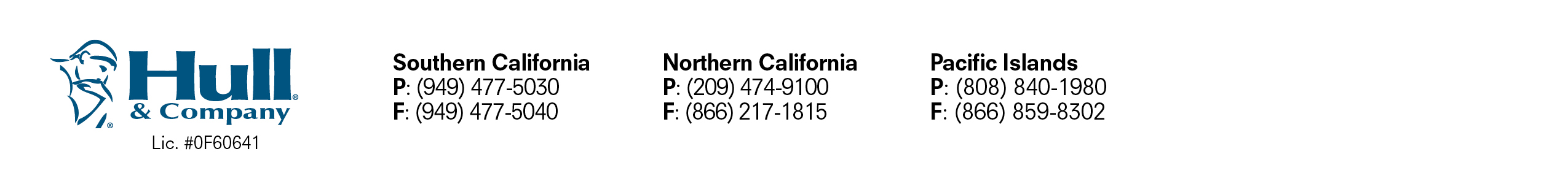 Section J. EMPLOYED LAWYERS PROFESSIONAL LIABILITY INFORMATION Coverage Requested?  Yes   No Please complete this Section if applying for this coverage. 1.  Please provide the number of attorneys employed by the Applicant in their capacity as such:       2.  Does the Applicant’s legal department provide legal advice or issue a legal opinion with respect to securities law or certify a registration statement filed under the Securities Exchange Act of 1934?  Yes   No 3.	(a)  Does any employed lawyer serve on the Board of Directors or equivalent governing body of the Applicant  or its subsidiaries?  Yes   No (b)  Does the Applicant or its subsidiaries permit or require employed lawyers to issue written legal opinions to outside parties in connection with sales, acquisitions or other transactions?  Yes   No (c)  Does any employed lawyer serve on a due diligence committee or perform legal services regarding any merger, acquisition or a consolidation of or by the Applicant or its subsidiaries?  Yes   No 4.	Do the Applicant’s employed lawyers appear in court on behalf of the Applicant or any other party? Yes  No 5.	Does the Applicant wish to exclude coverage for acts of employed lawyers that are committed outside of the course of their employment by the Applicant?  Yes   No If “No,” does any employed lawyer provide personal legal services with respect to criminal, matrimonial, or intellectual property law or estate/financial planning?  Yes   No 